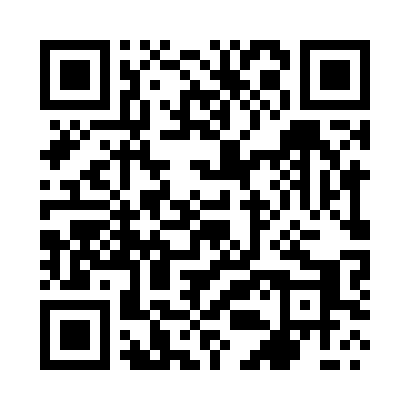 Prayer times for Wymyslanka, PolandMon 1 Apr 2024 - Tue 30 Apr 2024High Latitude Method: Angle Based RulePrayer Calculation Method: Muslim World LeagueAsar Calculation Method: HanafiPrayer times provided by https://www.salahtimes.comDateDayFajrSunriseDhuhrAsrMaghribIsha1Mon4:276:2912:595:267:309:252Tue4:246:2712:595:277:329:273Wed4:216:2412:595:287:349:304Thu4:186:2212:585:307:369:325Fri4:156:2012:585:317:379:346Sat4:126:1712:585:327:399:377Sun4:096:1512:585:337:419:398Mon4:066:1312:575:357:439:429Tue4:036:1112:575:367:449:4410Wed4:006:0812:575:377:469:4711Thu3:576:0612:565:387:489:4912Fri3:536:0412:565:407:509:5213Sat3:506:0212:565:417:519:5414Sun3:475:5912:565:427:539:5715Mon3:445:5712:555:437:5510:0016Tue3:405:5512:555:447:5710:0217Wed3:375:5312:555:457:5810:0518Thu3:345:5012:555:478:0010:0819Fri3:305:4812:555:488:0210:1120Sat3:275:4612:545:498:0410:1321Sun3:235:4412:545:508:0510:1622Mon3:205:4212:545:518:0710:1923Tue3:165:4012:545:528:0910:2224Wed3:135:3812:545:538:1010:2525Thu3:095:3612:535:548:1210:2826Fri3:055:3312:535:558:1410:3127Sat3:025:3112:535:578:1610:3528Sun2:585:2912:535:588:1710:3829Mon2:545:2712:535:598:1910:4130Tue2:505:2512:536:008:2110:44